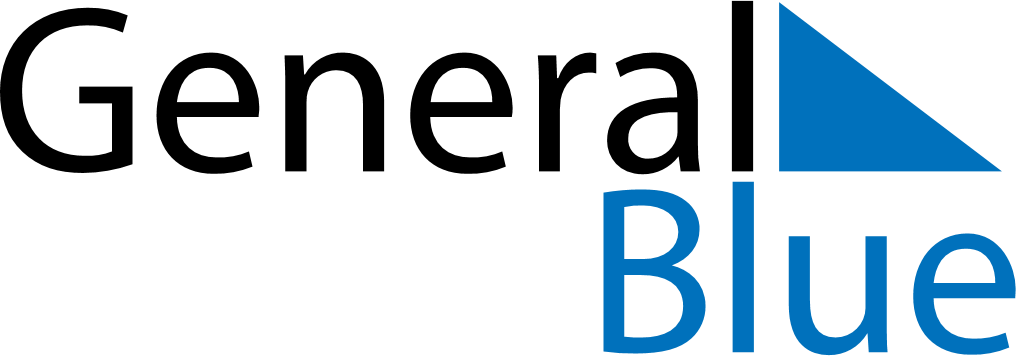 May 2027May 2027May 2027Faroe IslandsFaroe IslandsSundayMondayTuesdayWednesdayThursdayFridaySaturday12345678Ascension Day910111213141516171819202122PentecostWhit Monday232425262728293031